         Victorian Institute of Sport Athlete Health Check 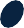 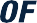 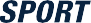 In light of the current issues surrounding COVID-19, the Victorian Institute of Sport will be undertaking a health check prior to the return of travelling athletes into VIS facilities. It is important that you do not use the VIS facilities if you are currently unwell. Please complete the below questions and return the form via email to nerissa.turner@vis.org.auAthlete name: [insert your name]VIS Program/Sport: [insert program/sport]Date: [insert current date] 1. Are you currently feeling unwell? (please delete the answer that does not apply)YES [Provide details]	/	NO2. Have you been in close contact with anyone who has been unwell in the last 14 days? (delete the answer that does not apply)  YES [Provide details]     	/	NO3. Have you returned from overseas in the last 14 days? (delete the answer that does not apply)YES	/	NO4. If yes, which countries did you visit? (List all countries)[insert countries here]5. Which international airports did you spend time in? Include any airports which you transited through?[insert airports here]It is very important that you inform VIS management immediately, if you or any persons that you travelled with, become sick upon your return.VICTORIAN INSTITUTE OF SPORTABN 33 007 358 321 ACN 007 358 321Lakeside Stadium, 33 Aughtie Drive, Albert Park VIC 3206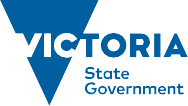 T +61 3 9425 0000 E vis@vis.org.auwww.vis.org.au